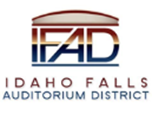 Board of Directors Business MeetingTuesday, March 28, 2023, 7:00 a.m.Location:  Idaho Falls Auditorium District Office/Zoom Videoconferencehttps://us06web.zoom.us/j/825133860421690 Event Center Drive, Idaho Falls, Idaho 83402Room 2416AgendaAction Item - Call to Order Action Item – Accept Agenda Action Item - Accept the Consent Agenda Meeting Minutes – 3-14-23 Review of Payables/FinancialsDiscussion Item –Public Comment (Any member of the public is welcome to take three minutes and share concerns or questions with the Board).Discussion Item –Receive a punch list update from Mike Clements of Bateman Hall, Ken Wheadon of CRSA and Spencer Howell of VBFA.Discussion Item - 	Community Values Policy/Guidelines.Discussion Item – Update on IFAD Foundation and Next Steps.Report and UpdatesDiscussion Item – Update from Erik Hudson and Kevin BruderPresentation of February Financials and Future ProjectionsUpdate on Hero Arena at Mountain America Center operations Discussion Item - Executive Director Report Final Pre-Opening Budget Reconciliation Updated Cash Flow Statement and Fundraising UpdateState Tax Commission Reports Action Items Discussion Item - Legal ReportCalendar and AnnouncementsUpcoming IFAD Meeting – Next Meeting on April 11, 2023Discussion Item - Announcements and Minor Questions Discussion Item - Agenda Items for April 11, 2023, meetingPosted on or before 7:00 a.m. on March 26, 2023